	Psychic Working Circle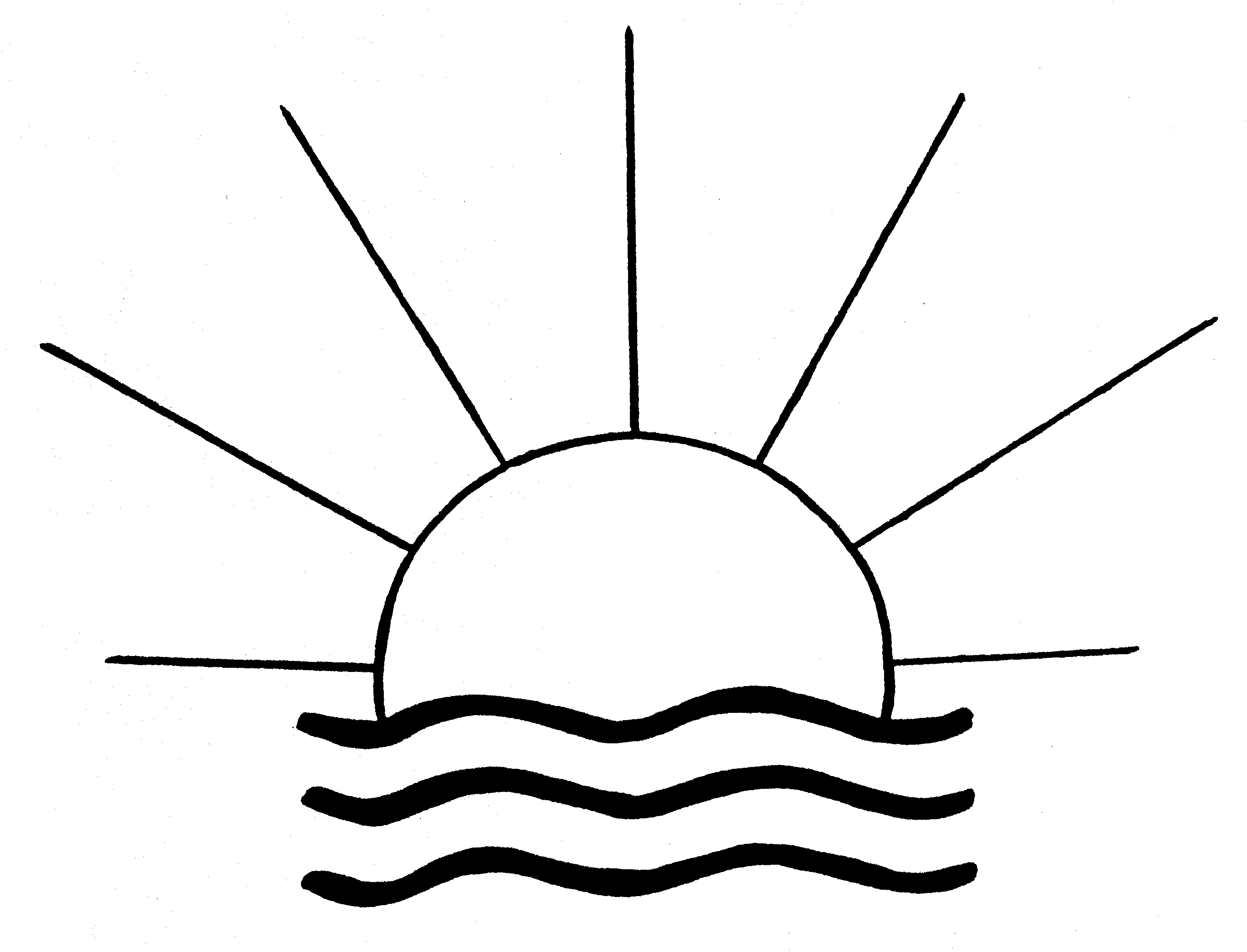 Publisher: Rolf Linnemann (Certificated Engineer) * Steinweg 3b * 32108 Bad Salzuflen   Tel. (05222) 6558Internet: http://www.psychowissenschaften.de 	E-Mail: RoLi@psygrenz.deTranslator’s email: evak30@optusnet.com.auThe answers to these questions were transmitted by TEACHERS from the SPHERES of LIGHT. Paranormal voices appearing within the protocol were captured on tape and are marked with T.B: (Tonband). Any words that are underlined are authentic with the original transmission. This working circle grew out of a meditation group and commenced its psychic activities on October 25th 1995.Compilation	:	P 142 from the year 2000Theme	:	Christmas meeting 2000Questioners	:	Members of the Psychic Work Circle      Type of transmission	:	Verbal inspiration and automatic writingSPIRIT TEACHERS and	:	ARON, AELIUS, ALBERT, BALTASAR, MESSENGERS of LIGHT	:	BARTHOLOMÄUS, EMANUEL, euphenius, JOACHIM, LUKAS, LEONHARD, MICHAEL, MAGDALENA, TIMOTHYPrevious guests		:        AMENDON, TAI SHIN, ELIASIntroduction:Greetings in the name of GOD and peace across all frontiers! We welcome all our guests from the OTHER WORLD very cordially. Our meetings will be conducted with the following CHRIST WORDS in mind: “Wherever two or three assemble in my NAME, I am to be found right amongst them”. We want to perform this work in HIS NAME in order to serve TOTALITY. Only HE is able to send authorised TEACHERS, so that we can receive the TRUTH. We ask CHRIST to provide all present here with HIS divine PROTECTION, so that we don’t end up a plaything in the hands of GOD’S antagonist. We are aware that we will have to make the biggest contribution ourselves. – It is our aim to grow through spiritual INDOCTRINATION in order to spread the TRUTH to where it can fall on fertile ground. We ask for GUIDANCE so that we can do justice to our LIFE’S WORK. We are unable to achieve this goal by ourselves or without spiritual HELP. We thank all helpers who support us from the OTHER WORLD. With this in mind we hope that all present here have a blessed and informative evening.  (Welcoming all present and acknowledging the spiritual support received during 2000)EUPHENIUS	:	GREETINGS in the NAME of GOD and PEACE across all FRONTIERS!		This is EUPHENIUS speaking. We thank you for your words. All of us are aware that we’re about to have our last meeting of the year. This is why we have invited two eminent SPIRIT BEINGS to join us as GUESTS for this occasion and they will announce their presence through this medium later on. 		We as a TEAM, as the spiritual PART, must look at our balance sheets in regards to what we have generated throughout this year with your co-operation. Taking account is most decisive in regards to what will be on the agenda for this circle next year and for us also, because we are also still learners. The eminent MESSENGER of LIGHT who accompanies and guides us is also present and will announce his presence later to give you a number of messages. 		We, as a group, have been able to positively realise our sphere of activity with you in the NAME of the CREATOR. You are the part in this that has very intensively co-operated with us in a divine SENSE here on Earth. You can judge this by the way these messages have been disseminated all over the continent thereby rendering your efforts effectively and visibly. 		We salute your helpers with LOVE. We actively support them and hope that this inspirational support reaches them. The fact that this constitutes a beginning for you, you have credited yourselves with great success. You didn’t believe to begin with that you could be so successful. Be assured, this chain of events will widen its influence. What will take place is that you will receive inquiries from interested parties willing to translate these scripts into other languages. Just wait, they will reach you.		Your souls however may not forget that you have flaws and weak points you have to become consciously aware of in order to do this work here more efficiently:		(Addressing three different members of the group)For you my dear friend (male), the theme of brotherly love and forgiveness is an important facet and this is where you should take a more intensive look within yourself. Regard everyone around you as someone that is close to you and that bears a part of you within themselves. Forgiving is difficult, but it is a part – and actually an important LAW – that GOD sent down to Earth and that must be put into practise. My dear friend (female), the theme of forgiveness is also an important point for you, one you have to deal with in order to progress in your psychic work. And now to you my friend (male): We are dealing with the facets of LOVE and genuine TRUST in GOD with you. Your desire and your opportunity to do psychic work, particularly with your GUARDIAN ANGEL, is a given. Use it! You block yourself, not just in regards to your healing activities, but also in regards to your life here on Earth. These blockages are effected by yourself. 		All of you endeavour to develop yourselves the way your spiritual CREATOR and DIVINITY signify, this is why you are here on Earth.		Our MESSENGER of LIGHT, and another GUEST who is also present, will report to you after the automatic writing part to give you further information.		EUPHENIUSLUKAS	:	GREETINGS in the NAME of GOD!		Things are still a bit bumpy as during my medium’s holidays, psychic contact was entertained to a very limited degree. The meditations over the last few days were however very invigorating. We, that is to say, the WRITING TEAM, would like to thank you for your successful co-operation. We will continue in a more enhanced and more optimised form in the New Year. You, respectively my medium, must provide the required foundations.		You survived a number of turbulent times in the old year and you have managed to emerge from them strengthened. As this is you gain, the spiritual realm can also progress one step further. 		You know that the spiritual CIRCLE around you is the mirror image of you own circle. The LAW of “each to his own” has universal validity. If you offer higher ENTITIES a working basis, they will come and work with you. They just wait for such an opportunity!		So let us begin the New Year with this in mind and direct our gaze towards a future that is full of light. We still have a lot to tell you. You must however play your part. Please don’t forget this! – Achieved accomplishments are not necessarily permanent on the physical plane. In contrast to us, you can regress. We maintain our status, respectively we can improve it. Continue to work with us, because this will enable us to do a lot more for you and for your world and you will one day appreciate the fact that you have performed this work.		Our inspirational medium was not interested in any personal information. Her inner attitude prevented any transmission, even though it would have been possible. I will now make this transmission on behalf of EUPHENIUS. The following transmission represents the opinion of the whole TEAM, as is always the case:Our friend participates here with her heart and soul and demonstrated that she has a lot of inner strength. Her inner sympathy and her willingness to work enhance the contact with us. She could however improve on this, because she’s capable of more. Please continue along the same lines. You should learn to deal with your sometimes too brash mannerism in regards to your fellow men. Try to convert this external strength into INNER STRENGTH. You will then achieve the harmonious assertion of your opinions, respectively achieve a change within your own opinion if so required. Your contact with your SPIRIT TEACHER has so far been excellent, but it is subject to fluctuations that we could do without. Your work with us should have priority. This would also make your terrestrial occupation easier to perform and it would also help you with any additional pressures from your family. If you concede this priority to us, we can help you tremendously here. This applies to all of you!I would like to bid you goodbye and wish you a luminous CONTACT for the rest of the evening.GREETINGS in the NAME of GOD!LUKASEUPHENIUS:	GREETINGS in the NAME of GOD! This is EUPHENIUS speaking.		I am back so that our GUEST will find it simpler and easier to announce his presence here. 		(Change of spirit entity)ELIAS	:	GREETINGS in the NAME of GOD to you, my luminous sisters and brothers. This is ELIAS speaking. I greet you very cordially. You dear old friends! I am pleased to have the opportunity to make contact with you. Especial with you my friend and with you dear friend (female), you who have chased after your yearnings for such a long time, I greet you and I am happy about the fact that it was possible for you to find a new circle and a new spiritual level here with other souls. 		I specifically thank you for the things you have done for the spiritual realm with your elaborations and your brochures. We thank you for allowing other people to market these brochures and that you stand aside, so that the way to GOD and GOD’S scriptures can be disseminated throughout the world. 		Spiritual GUIDANCE always stands behind you and it is prepared to walk with you along the same path so you can send the true, divine COMMANDMENT all over the Earth. I am pleased that it is possible for me to direct these sentences via this medium to you in order to tell you that your work is meaningful and highly regarded and that it helps to bring the required salvation to the souls here on Earth. 		We wish you a lot of success and a lot of confidence for the coming year and for all imminent opportunities that will open up for you. You are guided by a group of souls that is prepared to go with you every step of the way. I hope that you will receive the ENERGY and the LIGHT you require on your spiritual journey. I wish you a lot of success in the coming year!		LOVE, ELIAS		(Change of spirit entity) EUPHENIUS:		GREETINGS in the NAME of GOD! This is EUPHENIUS speaking. 		We have another eminent GUEST here who would like to direct a few words to you. It happens to be our MASTER TEACHER and eminent MESSENGER of LIGHT SEATH, here to keep us company; it is HE we give account to in a divine SENSE. This MESSENGER of LIGHT will now announce his presence in order to give you a few words from a divine perspective. 		EUPHENIUS		(Change of spirit entity)SEATH	:	GREETINGS in the NAME of GOD and PEACE across all FRONTIERS!		This is MESSENGER of LIGHT SEATH speaking. I am the MASTER responsible for your spiritual TEAM and I have accompanied you and this TEAM throughout the year. You have already absolved a number of tests in a spiritual sense and you have passed them admirably. This TEAM has also found its way in the scheme of things. If you make a concerted effort in your development in a spiritual sense, a CHANGE of SPIRIT GUIDANCE is on the cards. This CHANGE of SPIRIT GUIDANCE depends on how far you are prepared to deal with your own mental deficiencies. 		I like to encourage you by saying that you could absolutely manage this and that you are in a position to undertake your journey in that sense. We, as ENTITIES and BEINGS of LIGHT from the OTHER WORLD, give you this inner STRENGTH and this inner ENERGY to accomplish this. The SANTINER also show a great interest in continuing their work with you.  In the role of LEADER of your spiritual TEAM, I wish that you are able to take the required steps next year that will initiate a further process in your lives. 		With divine LOVE, SEATH		Change of spirit entity) EUPHENIUS	:	GREETINGS in the NAME of GOD! This is EUPHENIUS speaking. 		We, as a TEAM, are also very pleased with what all of us together have achieved. We hope that the next year will open new doors for you and that you recognise that you can penetrate boundaries with the help of your inner attitude and through your mental realisation. We would like to draw your attention to the fact that through the realisation of your own soul, you will receive the ENERGY to take steps in the right direction. We are your GUIDES, we will support you and we will undertake this journey with you.		The New Year will bring forth a lot if things, it will bring a lot of unrest and pain to this planet. Nature and also you, as human beings, will reach the limits of a tension test. This is a tension test that will determine whether you believe in the DIVINE or whether you will subordinate to the dark FORCES. 		We would like to ask you to perform a healing meditation for this planet on the first of January. It would be beneficial if you could enlarge your meditation group for this meditation. You must determine when your planet will make the healing meditation possible. That a lot of people mentally combine to think about nature and the Earth is important for your planet.		May GOD’S blessings accompany you and may the coming year be crowned with the success you have prepared for. We close this last meeting of the year with this in mind. We have given you a lot to contemplate in order for you to decide how far you want to pursue your spiritual work. We can only be as good as you are prepared to dictate the way. Our will is here to support you, to support you and to guide you.		May GOD’S LIGHT surround you, protect and support you with your new assignments and any problems that may arise in the New Year. You are a part of a whole and a part of the CREATOR, who is prepared to guide you back to HIS luminous SPHERES. 		With this in mind we wish you a peaceful and luminous week and a tranquil New Year. 		EUPHENIUS    